Приложение № 18к административному регламенту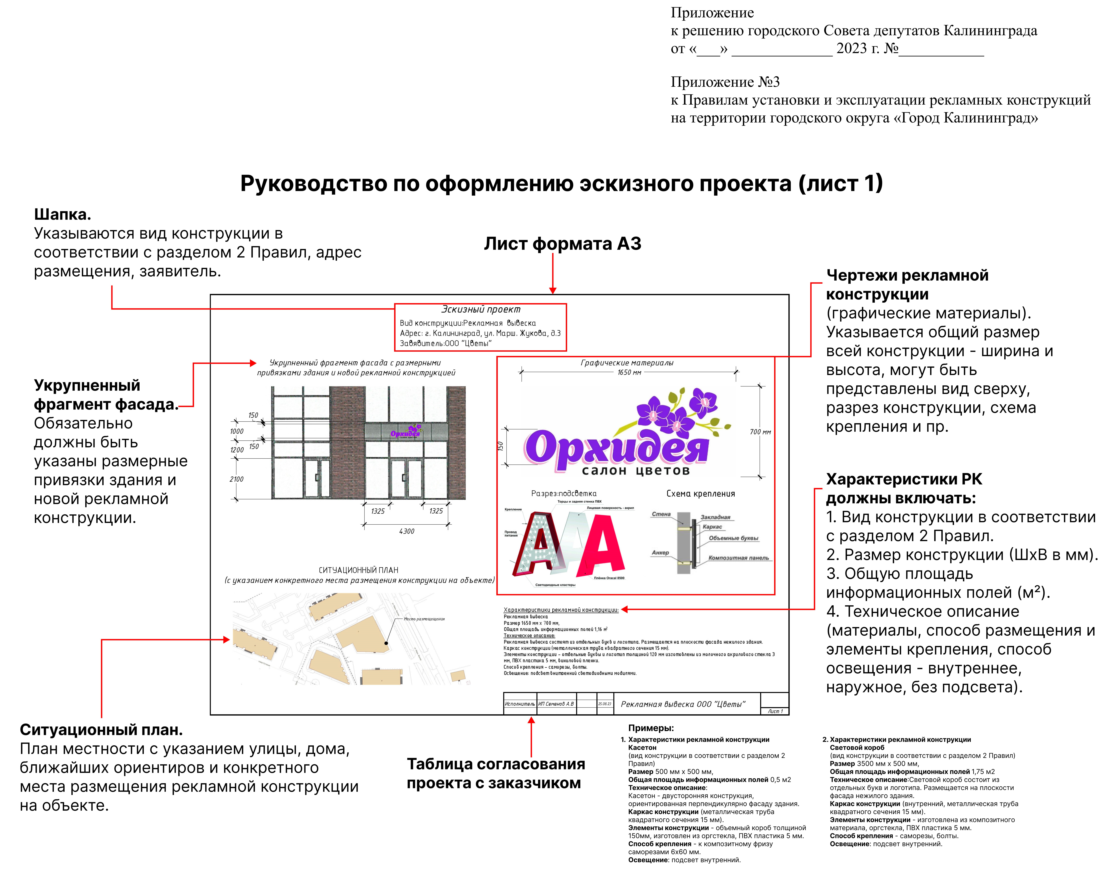 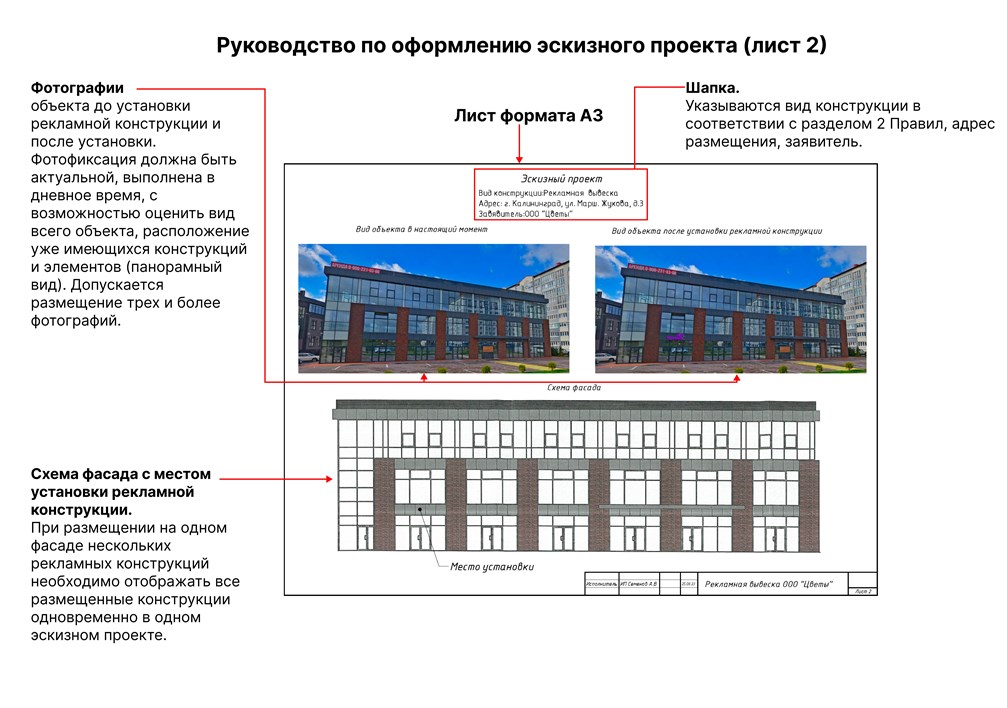 